ISTITUTO OMNICOMPRENSIVO “L. PIRANDELLO”SCUOLA INFANZIA, PRIMARIA, SECONDARIA DI 1° E 2° GRADOVIA ENNA n° 7 -  Tel. 0922/970439C.F. 80006700845   C.M. AGIC81000E-92010-LAMPEDUSA E LINOSA (AG)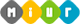 PIANO DI INTEGRAZIONE DEGLI APPRENDIMENTI
(OM n. 11 del 16/5/2020 articolo 6 comma 2)A cura dei docenti contitolari della classe o del Consiglio di ClasseAllegato allo scrutinio finale del __________________CONSIGLIO DELLA CLASSE_____ SEZIONE _____Quadro generaleDescrivere la situazione generale della classe, tenendo presente le attività didattiche svolte nel corso di tutto l’anno scolastico e soffermandosi nello specifico sull’attività della didattica a distanzaPIANO DI INTEGRAZIONE DEGLI APPRENDIMENTI
(OM n. 11 del 16/5/2020 articolo 6 comma 2)A cura dei docenti contitolari della classe o del Consiglio di ClasseAllegato allo scrutinio finale del __________________CONSIGLIO DELLA CLASSE_____ SEZIONE _____Quadro generaleDescrivere la situazione generale della classe, tenendo presente le attività didattiche svolte nel corso di tutto l’anno scolastico e soffermandosi nello specifico sull’attività della didattica a distanzaPIANO DI INTEGRAZIONE DEGLI APPRENDIMENTI
(OM n. 11 del 16/5/2020 articolo 6 comma 2)A cura dei docenti contitolari della classe o del Consiglio di ClasseAllegato allo scrutinio finale del __________________CONSIGLIO DELLA CLASSE_____ SEZIONE _____Quadro generaleDescrivere la situazione generale della classe, tenendo presente le attività didattiche svolte nel corso di tutto l’anno scolastico e soffermandosi nello specifico sull’attività della didattica a distanzaProgettazione delle attività didattiche da svolgere a decorrere dal 1/9/2020, finalizzata alla integrazione degli apprendimenti (CONTENUTI)Progettazione delle attività didattiche da svolgere a decorrere dal 1/9/2020, finalizzata alla integrazione degli apprendimenti (CONTENUTI)Progettazione delle attività didattiche da svolgere a decorrere dal 1/9/2020, finalizzata alla integrazione degli apprendimenti (CONTENUTI)OBIETTIVI DI APPRENDIMENTO(Indicare in modo sintetico gli obiettivi di apprendimento per la classe che non è stato possibile raggiungere rispetto alla programmazione originaria, in conseguenza della sospensione delle attività didattiche in presenza)OBIETTIVI DI APPRENDIMENTO(Indicare in modo sintetico gli obiettivi di apprendimento per la classe che non è stato possibile raggiungere rispetto alla programmazione originaria, in conseguenza della sospensione delle attività didattiche in presenza)OBIETTIVI DI APPRENDIMENTO(Indicare in modo sintetico gli obiettivi di apprendimento per la classe che non è stato possibile raggiungere rispetto alla programmazione originaria, in conseguenza della sospensione delle attività didattiche in presenza)SPECIFICHE STRATEGIE PER L’INTEGRAZIONE DEGLI APPRENDIMENTI: (Descrivere con quali modalità, strumenti,  metodologie e tempi saranno svolte le attività di recupero nel prossimo anno scolastico)SPECIFICHE STRATEGIE PER L’INTEGRAZIONE DEGLI APPRENDIMENTI: (Descrivere con quali modalità, strumenti,  metodologie e tempi saranno svolte le attività di recupero nel prossimo anno scolastico)SPECIFICHE STRATEGIE PER L’INTEGRAZIONE DEGLI APPRENDIMENTI: (Descrivere con quali modalità, strumenti,  metodologie e tempi saranno svolte le attività di recupero nel prossimo anno scolastico)METODOLOGIE E STRATEGIEProblem solvingPeer educationBrainstormingPiattaforma utilizzata in DaD ___________ (indicare quale)Discussione libera e guidata Didattica laboratorialeFlipped classroomPercorsi autonomi di approfondimento Attività legate all'interesse specificoControllo costante dei materiali utilizzatiUtilizzo tecnologie digitaliCooperative learningCircle timeTutoring Lezione frontaleLezione dialogata Apprendimento collaborativo in piccoli gruppiAzioni di tutoraggioApprendimento esperienziale e laboratorialePromozione della conoscenza e dell’utilizzo dei mediatori didattici facilitanti l’apprendimento (schemi, mappe, tabelle, immagini, video, CD didattici …)Affiancamento per un immediato intervento di supportoUtilizzo di differenti modalità comunicative per attivare più canali sensorialiControllo in itinere, con domande brevi, l’avvenuta comprensione nel corso di una spiegazioneUtilizzo della videoscrittura per la produzione testualeRichieste operative, in termini quantitativi, adeguate ai tempi e alle personali specificitàFornire appunti in fotocopie o in fileUtilizzo della LIM per fornire in formato digitale le lezioniPromozione dell’utilizzo di ausili specifici (libri digitali, sintesi vocale, videoscrittura, dizionari digitali, software per mappe concettuali)Guidare alla conoscenza dei propri errori e quindi all’autocorrezione  Altro ______________________________STRUMENTILibri di testoStrumenti didattici diversi dal libro di testoSupporti multimediali alla didatticaStrumenti didattici alternativiDVDSchede strutturateContenuti digitaliEstensioni di Chrome e componenti aggiuntivi di G-documentiAltro____________________________________TEMPIa.s. 2020/2021Entro il mese di novembre (ove necessario, entro il primo quadrimestre).METODOLOGIE E STRATEGIEProblem solvingPeer educationBrainstormingPiattaforma utilizzata in DaD ___________ (indicare quale)Discussione libera e guidata Didattica laboratorialeFlipped classroomPercorsi autonomi di approfondimento Attività legate all'interesse specificoControllo costante dei materiali utilizzatiUtilizzo tecnologie digitaliCooperative learningCircle timeTutoring Lezione frontaleLezione dialogata Apprendimento collaborativo in piccoli gruppiAzioni di tutoraggioApprendimento esperienziale e laboratorialePromozione della conoscenza e dell’utilizzo dei mediatori didattici facilitanti l’apprendimento (schemi, mappe, tabelle, immagini, video, CD didattici …)Affiancamento per un immediato intervento di supportoUtilizzo di differenti modalità comunicative per attivare più canali sensorialiControllo in itinere, con domande brevi, l’avvenuta comprensione nel corso di una spiegazioneUtilizzo della videoscrittura per la produzione testualeRichieste operative, in termini quantitativi, adeguate ai tempi e alle personali specificitàFornire appunti in fotocopie o in fileUtilizzo della LIM per fornire in formato digitale le lezioniPromozione dell’utilizzo di ausili specifici (libri digitali, sintesi vocale, videoscrittura, dizionari digitali, software per mappe concettuali)Guidare alla conoscenza dei propri errori e quindi all’autocorrezione  Altro ______________________________STRUMENTILibri di testoStrumenti didattici diversi dal libro di testoSupporti multimediali alla didatticaStrumenti didattici alternativiDVDSchede strutturateContenuti digitaliEstensioni di Chrome e componenti aggiuntivi di G-documentiAltro____________________________________TEMPIa.s. 2020/2021Entro il mese di novembre (ove necessario, entro il primo quadrimestre).METODOLOGIE E STRATEGIEProblem solvingPeer educationBrainstormingPiattaforma utilizzata in DaD ___________ (indicare quale)Discussione libera e guidata Didattica laboratorialeFlipped classroomPercorsi autonomi di approfondimento Attività legate all'interesse specificoControllo costante dei materiali utilizzatiUtilizzo tecnologie digitaliCooperative learningCircle timeTutoring Lezione frontaleLezione dialogata Apprendimento collaborativo in piccoli gruppiAzioni di tutoraggioApprendimento esperienziale e laboratorialePromozione della conoscenza e dell’utilizzo dei mediatori didattici facilitanti l’apprendimento (schemi, mappe, tabelle, immagini, video, CD didattici …)Affiancamento per un immediato intervento di supportoUtilizzo di differenti modalità comunicative per attivare più canali sensorialiControllo in itinere, con domande brevi, l’avvenuta comprensione nel corso di una spiegazioneUtilizzo della videoscrittura per la produzione testualeRichieste operative, in termini quantitativi, adeguate ai tempi e alle personali specificitàFornire appunti in fotocopie o in fileUtilizzo della LIM per fornire in formato digitale le lezioniPromozione dell’utilizzo di ausili specifici (libri digitali, sintesi vocale, videoscrittura, dizionari digitali, software per mappe concettuali)Guidare alla conoscenza dei propri errori e quindi all’autocorrezione  Altro ______________________________STRUMENTILibri di testoStrumenti didattici diversi dal libro di testoSupporti multimediali alla didatticaStrumenti didattici alternativiDVDSchede strutturateContenuti digitaliEstensioni di Chrome e componenti aggiuntivi di G-documentiAltro____________________________________TEMPIa.s. 2020/2021Entro il mese di novembre (ove necessario, entro il primo quadrimestre).DATADATAFIRMA DOCENTE